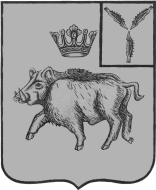 СОВЕТ БАРНУКОВСКОГО МУНИЦИПАЛЬНОГО ОБРАЗОВАНИЯБАЛТАЙСКОГО МУНИЦИПАЛЬНОГО РАЙОНАСАРАТОВСКОЙ ОБЛАСТИДвадцать шестое заседание Совета четвертого созываРЕШЕНИЕот 06.10.2020 №154             с. БарнуковкаО внесении изменений в решение Совета Барнуковского муниципального образования от 09.04.2020 №124 «Об утверждении Положения об оплате труда главы Барнуковского муниципального образования Балтайского муниципального района, осуществляющего свои полномочия на постоянной основе»   В соответствии с Законом Саратовской области от 24.10.2019 №102-ЗСО «О внесении изменений в отдельные законодательные акты Саратовской области», руководствуясь статьей 21 Устава Барнуковского муниципального образования Балтайского муниципального района Саратовской области, Совет Барнуковского муниципального образования РЕШИЛ:1.Внести в решение Совета депутатов Барнуковского муниципального образования от 09.04.2020 №124 «Об утверждении Положения об оплате труда главе Барнуковского муниципального образования Балтайскогомуниципального района осуществляющего свои полномочия на постоянной основе» (с изменениями от 03.07.2020 №146) следующие изменения:1.1.В приложении решения пункт 2.1. раздела 2 изложить в следующей редакции:«Размер ежемесячного денежного вознаграждения главы муниципального образования составляет 33846 рублей».2. Настоящее решение вступает в силу со дня его обнародования и распространяется на правоотношения возникшие с 01.10.2020 года.3.Контроль за исполнением настоящего решения возложит на постоянную комиссию Совета Барнуковского муниципального образования по бюджетной политике и налогам.Глава Барнуковкогомуниципального образования				  Д.А.Гущин